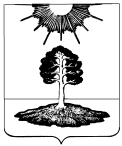 ДУМА закрытого административно-территориальногообразования Солнечный Тверской областиШЕСТОЙ СОЗЫВРЕШЕНИЕО  создании постоянных комиссий Думы ЗАТО Солнечный шестого созыва    На основании подпункта 5) пункта 2 статьи 22 Устава ЗАТО Солнечный, в соответствии с пунктом 6.3 раздела II, разделом IV Регламента Думы ЗАТО Солнечный, утвержденного решением Думы ЗАТО Солнечный № 1-6 от 29.09.2020 года, Дума ЗАТО СолнечныйРЕШИЛА:Создать постоянные комиссии Думы ЗАТО Солнечный шестого созыва:- бюджетную комиссию- социальную комиссию- ревизионную комиссиюУтвердить бюджетную комиссию Думы ЗАТО Солнечный шестого созыва в следующем составе:- Яничев Андрей Геннадьевич;- Хлебородов Владимир Николаевич;- Осит Виктор Александрович.Утвердить социальную комиссию Думы ЗАТО Солнечный шестого созыва в следующем составе:- Семячкова Марина Евгеньевна;- Яншевич Елена Алексеевна;- Некрасова Светлана Викторовна.Утвердить ревизионную комиссию Думы ЗАТО Солнечный шестого созыва в следующем составе:- Иванов Игорь Витальевич;- Кожемякин Юрий Алексеевич;- Тарасова Ирина Михайловна.Утвердить на основании результатов голосования:Яничева Андрея Геннадьевича – председателем бюджетной комиссии, Семячкову Марину Евгеньевну – председателем социальной комиссииИванова Игоря Витальевича – председателем ревизионной комиссии. Решение Думы ЗАТО Солнечный от 30.09.2015 г. № 5-5 «О создании постоянных комиссий Думы ЗАТО Солнечный» - признать утратившим силу.Настоящее решение вступает в силу с даты его принятия.8.	Настоящее решение подлежит опубликованию в газете «Городомля на Селигере» и размещению на официальном сайте администрации ЗАТО Солнечный.29.09.2020№  3-6          Глава ЗАТО Солнечный                              Е.А. Гаголина